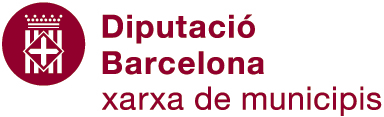 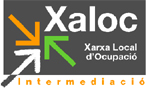 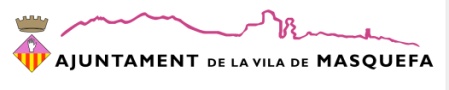 OFERTA DE TREBALLData obertura oferta:  	 Número intern:  	Data tancament oferta:  	 Número Xaloc:  	Procedència:  	Intern:  	Extern:  	ETT:   	 SERVEI LOCAL D’OCUPACIÓctc.serveiocupacio@masquefa.net                             CTC Avinguda Catalunya  60                                                        Telf. 93 772 78 281. Característiques del lloc de treball a proveir (condicions)1. Característiques del lloc de treball a proveir (condicions)1. Característiques del lloc de treball a proveir (condicions)1. Característiques del lloc de treball a proveir (condicions)1. Característiques del lloc de treball a proveir (condicions)1. Característiques del lloc de treball a proveir (condicions)1. Característiques del lloc de treball a proveir (condicions)1. Característiques del lloc de treball a proveir (condicions)1. Característiques del lloc de treball a proveir (condicions)1. Característiques del lloc de treball a proveir (condicions)1. Característiques del lloc de treball a proveir (condicions)1. Característiques del lloc de treball a proveir (condicions)1. Característiques del lloc de treball a proveir (condicions)Ocupació:Categoria/nivell professional:Categoria/nivell professional:Categoria/nivell professional:Categoria/nivell professional:Nombre de places a cobrirNombre de places a cobrirNombre de places a cobrirBreu descripció del lloc de treball (tasques, funcions, màquines/eines a utilitzar)Breu descripció del lloc de treball (tasques, funcions, màquines/eines a utilitzar)Breu descripció del lloc de treball (tasques, funcions, màquines/eines a utilitzar)Breu descripció del lloc de treball (tasques, funcions, màquines/eines a utilitzar)Breu descripció del lloc de treball (tasques, funcions, màquines/eines a utilitzar)Breu descripció del lloc de treball (tasques, funcions, màquines/eines a utilitzar)Breu descripció del lloc de treball (tasques, funcions, màquines/eines a utilitzar)Breu descripció del lloc de treball (tasques, funcions, màquines/eines a utilitzar)Breu descripció del lloc de treball (tasques, funcions, màquines/eines a utilitzar)Breu descripció del lloc de treball (tasques, funcions, màquines/eines a utilitzar)Breu descripció del lloc de treball (tasques, funcions, màquines/eines a utilitzar)Breu descripció del lloc de treball (tasques, funcions, màquines/eines a utilitzar)Breu descripció del lloc de treball (tasques, funcions, màquines/eines a utilitzar)Modalitat de contracte:Modalitat de contracte:Modalitat de contracte:Durada:Durada:Prorrogable:      Si        NoProrrogable:      Si        NoProrrogable:      Si        NoAdreça entre de treball:Adreça entre de treball:Adreça entre de treball:Jornada setmanal:Jornada setmanal:Horari:Horari:Retribució bruta (indicar mensual o anual):Retribució bruta (indicar mensual o anual):Retribució bruta (indicar mensual o anual):Retribució bruta (indicar mensual o anual):Retribució bruta (indicar mensual o anual):Retribució bruta (indicar mensual o anual):Data prevista incorporació:Data prevista incorporació:Data prevista incorporació:2. Característiques sol·licitades a la persona candidata (requisits)2. Característiques sol·licitades a la persona candidata (requisits)2. Característiques sol·licitades a la persona candidata (requisits)2. Característiques sol·licitades a la persona candidata (requisits)2. Característiques sol·licitades a la persona candidata (requisits)2. Característiques sol·licitades a la persona candidata (requisits)2. Característiques sol·licitades a la persona candidata (requisits)2. Característiques sol·licitades a la persona candidata (requisits)2. Característiques sol·licitades a la persona candidata (requisits)2. Característiques sol·licitades a la persona candidata (requisits)2. Característiques sol·licitades a la persona candidata (requisits)2. Característiques sol·licitades a la persona candidata (requisits)2. Característiques sol·licitades a la persona candidata (requisits)Edat orientativa:Edat orientativa:Sexe:Sexe:Municipi de residència:Municipi de residència:Municipi de residència:Municipi de residència:Titulació acadèmica i/o especialitat formativaTitulació acadèmica i/o especialitat formativaTitulació acadèmica i/o especialitat formativaTitulació acadèmica i/o especialitat formativaTitulació acadèmica i/o especialitat formativaTitulació acadèmica i/o especialitat formativaIdiomes:Nivell:Nivell:Aplicacions informàtiques:Aplicacions informàtiques:Aplicacions informàtiques:Aplicacions informàtiques:Aplicacions informàtiques:Nivell:Nivell:Formació complementària (carnets professionals, cursos, etc):Formació complementària (carnets professionals, cursos, etc):Formació complementària (carnets professionals, cursos, etc):Formació complementària (carnets professionals, cursos, etc):Formació complementària (carnets professionals, cursos, etc):Formació complementària (carnets professionals, cursos, etc):Formació complementària (carnets professionals, cursos, etc):Formació complementària (carnets professionals, cursos, etc):Formació complementària (carnets professionals, cursos, etc):Formació complementària (carnets professionals, cursos, etc):Formació complementària (carnets professionals, cursos, etc):Formació complementària (carnets professionals, cursos, etc):Formació complementària (carnets professionals, cursos, etc):Permís de conduir:Permís de conduir:Permís de conduir:                                             Si        No                                             Si        No                                             Si        No                                             Si        No                                             Si        No                                             Si        NoVehicle propi:Vehicle propi:Vehicle propi:Experiència laboral (temps mínim imprescindible):Experiència laboral (temps mínim imprescindible):Experiència laboral (temps mínim imprescindible):Experiència laboral (temps mínim imprescindible):Experiència laboral (temps mínim imprescindible):Experiència laboral (temps mínim imprescindible):Experiència laboral (temps mínim imprescindible):Temps:  	Temps:  	Temps:  	Temps:  	Temps:  	Temps:  	Altres característiques:Altres característiques:Altres característiques:Altres característiques:3. Dades identificatives de l’empresa3. Dades identificatives de l’empresa3. Dades identificatives de l’empresa3. Dades identificatives de l’empresa3. Dades identificatives de l’empresa3. Dades identificatives de l’empresa3. Dades identificatives de l’empresa3. Dades identificatives de l’empresa3. Dades identificatives de l’empresa3. Dades identificatives de l’empresa3. Dades identificatives de l’empresa3. Dades identificatives de l’empresa3. Dades identificatives de l’empresa3. Dades identificatives de l’empresa3. Dades identificatives de l’empresa3. Dades identificatives de l’empresa3. Dades identificatives de l’empresa3. Dades identificatives de l’empresa3. Dades identificatives de l’empresa3. Dades identificatives de l’empresaRaó Social:Raó Social:NIF/CIF:Conveni:Conveni:Nombre de treballadors:Nombre de treballadors:Nombre de treballadors:Nombre de treballadors:Nombre de treballadors:Activitat de l’empresa:Activitat de l’empresa:Activitat de l’empresa:Activitat de l’empresa:Núm. Patronal Seg. Social:Núm. Patronal Seg. Social:Núm. Patronal Seg. Social:Núm. Patronal Seg. Social:Núm. Patronal Seg. Social:Núm. Patronal Seg. Social:Núm. Patronal Seg. Social:Adreça:Població:Població:Població:Codi Postal:Codi Postal:Persona de contacte:Persona de contacte:Persona de contacte:Persona de contacte:Càrrec :Càrrec :Horari per contactar:Horari per contactar:Horari per contactar:Telèfon:Telèfon:e-mail:e-mail:e-mail:4. Protocol d’actuació per a la gestió de l’oferta- Les persones interessades han de trucar per concertar entrevista personal- Des del Servei enviar a l’empresa per fax o e-mail les dades bàsiques o el CV de les persones candidates- Les persones interessades s’han de presentar directament a l’empresa/centre de treball amb el CV.